Applying for this postTo apply for this post please go to https://www.birmingham-rep.co.uk/get-involved/careers-and-vacancies.html and follow the online application process*.Data from your diversity monitoring form will not be shared with the recruitment panel.*we accept other forms of submission including video and audio recordings.The Rep is a Disability Confident Employer. If you would like to apply under this scheme please selection this option on our application portal. The Rep supports and encourages applications from refugees seeking asylum in the United Kingdom. We will guarantee an interview to any refugee if they meet the minimum criteria for the job vacancy and has the legal right to work in the UK. If you would like to apply under this scheme please select this option on our application portal.If you would like to request any adjustments to enable you to apply for this post or to fully participate in an interview, please contact RepTalent@birmingham-rep.co.ukThe deadline for receipt of applications is Thursday 11th August 2022 at 12pm. Interviews will be held at The Rep week commencing Monday 15th August 2022.GuidancePlease read the job description carefully before starting your application to ensure that you meet all of the essential criteria and are able to provide evidence in your application to support these areas. Only relevant information will be considered when shortlisting candidates. The Rep is a Disability Confident Employer. If you would like to apply under this scheme please selection this option on our application portal. The Rep supports and encourages applications from refugees seeking asylum in the United Kingdom. We will guarantee an interview to any refugee if they meet the minimum criteria for the job vacancy and has the legal right to work in the UK. If you would like to apply under this scheme please select this option on our application portal.In line with GDPR, your application will be retained securely for 6 months before being destroyed if you are unsuccessful.Vacancies will generally close by the deadline, however, we reserve the right to close the vacancy early if we receive a high volume of suitable applicants. We therefore advise candidates to submit their applications as soon as possible if they wish to be considered for the role. Any applications made after the deadline will not be considered.Role SummaryEstablished in 1913, The Rep has an unparalleled history as a pioneering repertory theatre and the launch-pad for some of the most exciting talent in UK theatre both past and present.  Today it is a producing powerhouse with three auditoria - The House, 820 seats; The Studio, 300 seats; The Door, 150 seats - as well as extensive on-site production facilities.Under the Artistic and Executive leadership of Sean Foley and Rachael Thomas the theatre is in the midst of a process of significant renewal, with the vision of being a national and international centre for artistically ambitious popular theatre in all its forms: comedies, dramas, musicals, dance-theatre and family shows.  Revivals, new work and commissions will play in all three theatres. Many of its productions already go on to enjoy future life through commercial transfers and national/international tours.These are exciting times for The Rep and the city of Birmingham. The UK’s 'second city’ has the youngest population in Europe, and is the most multicultural city in the UK.  It is a city full of dynamism and energy, and currently undergoing its own renaissance as one of the fastest growing cities in the country.  Part of The Rep’s mission is to ensure that its programme is truly representative of the city it serves, and we aim to imaginatively engage with the people of Birmingham and beyond to create productions that fill our theatres with its people.  In every endeavour, we promote inclusivity, diversity, and equality.The Finance Officer – purchase ledger works within the Finance Office and is responsible for the management of purchase ledger invoice processing and payments and associated accounting activities. The Finance department is responsible for all aspects of the financial management of the theatre and its commercial subsidiaries.Main duties and responsibilitiesThe role main duties and responsibilities of the role are:Specific ResponsibilitiesTo distribute purchase invoices to the relevant budget holder for coding and authorisation.To enter coded and authorised invoices onto the accounts system. To ensure prompt payment of suppliers via monthly and mid-month payment runs as well as, on occasions, same day transfer.Daily reconciliation of supplier statements.To set up supplier accounts on purchase ledger which includes obtaining supplier’s bank details to enable BACs payment.Liaison with budget holders to set up new credit accounts with suppliers.Handling supplier enquiries regarding payments due and liaison with budget holders and suppliers to sort out queries.Investigation of debit balances on purchase ledger and the taking of action to eliminate them.To post from bank statement on a daily basis any items for purchase ledgerTo provide cover for payroll services as needed Perform cashier tasks relating to cash collection and preparation of daily bankingReconciliation of purchase ledger on a monthly basis.Process monthly credit card spend.Process authorised expenses claims (supporting all group departments).Process petty cash and cashier tasks (supporting all group departments).Any other reasonable duties required for the smooth running of the Finance TeamGeneral ResponsibilitiesAdhere to and implement the guidelines, procedures and policies of the company as detailed in the staff policies (available from the staff intranet). Play a role in the life of the company and work across departments to develop a positive and engaged organisational culture including playing active and positive roles in staff forums/committee’s.Be aware of, and comply with, rules and legislation pertaining to Health & Safety at work and abide by the procedures set out in the Health & Safety Policy.Be aware of, and comply with, rules and legislation pertaining to data security, and GDPR, at work and abide by the procedures set out in the Data Protection Policy.All staff are expected to demonstrate an understanding of, and adherence to, our safeguarding policy, including a duty to report any issues of concern. Any other dutiesThe duties and responsibilities set out should not be regarded as exclusive or exhaustive. The post-holder may be required to undertake other reasonably determined duties and responsibilities within the organisation which are appropriate with the level of the role without changing the general character of the post. The post-holder may also be called upon to carry out duties that would not normally be associated with the post on a temporary basis where there is a strong organisational requirement for that to happen. The post-holder would be given appropriate training and equipment to carry out any duties of this kind.Key relationshipsThis role forms part of the Finance team. You will be managed by the Finance Manager.Person specificationYou must haveIf you do not demonstrate that you meet all these criteria you may not be shortlisted.High standard of literacy and numeracy.Computer literate on MS Office and payment/finance systems.Strong organisational and administrative skills.Experience of working in a finance office.Experience of payroll and finance systems. It’d be great if you hadIf we need to choose between candidates who meet the essential criteria, we may take these factors into account.Experience in a customer-focused environment.An interest and knowledge of the theatre.Experience of personnel administration.Positive and helpful attitude.Flexibility, initiative, dedication and commitment.Willingness to learn new skills and activities.Self-motivated, resilient and able to work un-supervised.Excellent planning and organisational skills.Ability to work effectively at all levels and contribute as a member of a team.Excellent communication and interpersonal skills.Works well under pressure and to deadlines.Understands the importance of good internal and external customer relations.An excellent eye for detail and a commitment to excellence.Reliable and takes a positive and enthusiastic approach to work.Terms & ConditionsPeriod of work
This is a permanent contract, subject to successful completion of a probationary period of three months.Pay
£24,021.66 per annum; pro-rata if part-time.Hours
39 hours per week (full time)We don’t encourage or expect over time, however, in the event that over time is worked, this may either be paid or taken as time off in lieu to be agreed in advance with your line manager.Holidays
20 days per year (pro rata) plus public holidays/25 days, plus bank holidays.The holiday year runs from 1 September to 31 August each year.Notice period
The notice period will be 4 weeks.Location of work
Your main place of work will be The Rep in Birmingham, but you may be required to work permanently or temporarily at other locations locally.Other benefitsContributory staff pension, 5% employee and 3% employerNon-contractual benefitsFree-to-use employee assistance service.Staff ticket discount.Staff discount in The Rep food and drink outlets (when available)We actively encourage all staff to see shows as believe that being part of The Rep product enhances everyone’s experience as an employee and ambassador. To ensure everyone has a chance to attend shows every staff member is invited to attend press night for all The Rep's own productions along with further complimentary tickets where possible as well as competitive discounts throughout the year.There’s no such thing as perfection…At the Rep we don’t expect or look for the ‘perfect candidate’, instead we look for people who can positively contribute to our team. In return you will be given support, encouragement and all the right conditions to grow, succeed and be your best. We are committed to creating an inclusive workplace where difference is a strength and every unique voice and skill is recognised and valued.For us, recruitment is more than a match against a job description, it’s about feeling excited to come to work every day and being proud of who you work with and for. We believe The Rep is for everyone, so however you identify, whatever your background, if you feel excited about this role then we urge you to please apply.It’s important to us that The Rep reflects the communities we serve and therefore we particularly welcome applicants from the global majority and D/deaf & disabled communities as these groups are not as well represented as we want them to be. We want our Rep to be culturally informed and accessible to all, so we encourage you to celebrate and share your own cultural experience and knowledge of our city proudly in your application.We guarantee to interview anyone from these under-represented groups whose application meets the minimum criteria for the post. By ‘minimum criteria’ we mean that you must provide us with evidence in your application form which demonstrates that you generally meet the level of competence required for each competence (or could with reasonable support), as well as meeting any of the qualifications, skills or experience defined as essential in the person specification.   Diversity monitoring
Our ultimate aim is to have diversity of all kinds in every layer of the organisation and to help us keep track of our success we kindly ask you to complete an Equality and Diversity form alongside your application. Participation is voluntary but appreciated and your responses will be anonymous and not shared with the recruiting managers.Environmental
As one of the largest producing houses in the midlands, we are aware that we have a responsibility to the environment beyond legal and regulatory requirements. As such, we are aiming to be carbon neutral within 10 years with sustainability at the forefront of our working practices and integrate climate aware work into our programme. We have committed to adopt the Green Book Sustainable Productions framework on a minimum of 2 productions a year. Our Environmental Working Group is comprised of staff from across organisation to become environmental champions and meet regularly to review and update our Environmental policy and plans. We are committed to exploring, trailing and renewing ways in which the organisation and staff can reduce their environmental impact and carbon footprint. Flexible working 
We know flexibility is everything and we foster a working environment which is focussed on outcomes, not hours or being present. We actively encourage applications for job shares and flexible working and will make every effort to accommodate these requestsSafeguarding 
The Rep is committed to safeguarding, and operates an environment where all staff are expected to report any concerns about vulnerable people, or about the behaviour or practice of colleagues and other people they come into contact with.OffersAny job offer we make is subject to:Receipt of 2 satisfactory referencesProof of eligibility to work in the UKRole appropriate background checksEvidence of appropriate qualificationsFinance Officer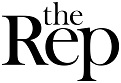 